Moorside Primary School                                                                                                      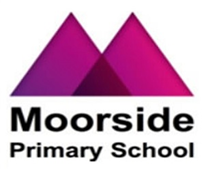 Beaconsfield Street	Newcastle upon TyneNE4 5AWTelephone: 0191 272 0239Email:         admin@moorside.newcastle.sch.uk                                     Website:     www.moorside.newcastle.sch.ukHead Teacher: L Hall14th February 2023Dear Parents/Carers, It has been a busy half term and the children and staff have worked very hard. Just a reminder that the school will break up for the February half term holiday on Friday 17th February and children will return to school on Monday 27th February.Vouchers for those eligible will be ready to collect from school on Thursday 16th February.On Friday 17th February, children can wear non-school uniform and donate a silver coin. Any donations will be given to the British Red Cross to aid those who are suffering in Turkey and Syria due to the devastating earthquake.Year Six have represented school on various outings within the local area, they have been complemented on their manners, behaviour and level of respect they show to others. I think you will agree this is lovely to hear. After School Clubs will begin the week beginning the 6th March. Please note that there are limited spaces available. Permission letters will be sent out with children on Monday 27th February and must be returned no later than Friday 3rd March as children will not be added to club lists after the closing dates. May I remind you that clubs finish promptly at 4.15pm and children should be collected on time.After half term you will be able to pay for school meals and school uniform online as well as paying by cash. You will get a letter that has a code for your child so that you will be able to set up an account. Further information will be provided. We hope this will be helpful for making payments. There is an app that you can download that will link to your child/ren. We will you all a peaceful and safe half term holiday.Yours sincerely,L. HallL HallHead Teacher